     ΕΛΛΗΝΙΚΗ ΔΗΜΟΚΡΑΤΙΑ 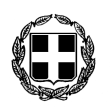       ΝΟΜΟΣ ΔΩΔΕΚΑΝΗΣΟΥ                                                                                ΔΗΜΟΣ ΚΩΑπόσπασμα από το 8ο πρακτικό της από 06-05-2014   συνεδρίασηςτης Οικονομικής Επιτροπής του Δήμου Κω.ΠΕΡΙΛΗΨΗ«Κατακύρωση πρόχειρου διαγωνισμού για ανάθεση της υπηρεσίας με τίτλο: Απεντόμωση-Μυοκτονία σε κτίρια  Δήμου Κω»      Σήμερα στις  6 Μαΐου 2014, ημέρα Τρίτη & ώρα 13:00, η Οικονομική Επιτροπή του Δήμου Κω, συνήλθε σε δημόσια συνεδρίαση στο Δημοτικό Κατάστημα, ύστερα από την υπ’ αριθ. πρωτ.  15241/02-05-2014 πρόσκληση, που εκδόθηκε από τον Πρόεδρο, και γνωστοποιήθηκε  στα μέλη της, αυθημερόν,  σύμφωνα με τις διατάξεις των άρθρων 72, 74 και 75 του Ν. 3852/2010 (ΦΕΚ 87 / Α΄ /07-06-2010) – «Νέα Αρχιτεκτονική της  Αυτοδιοίκησης και της Αποκεντρωμένης Διοίκησης – Πρόγραμμα Καλλικράτης» .   	Πριν από την έναρξη της συνεδρίασης αυτής, ο Πρόεδρος διαπίστωσε ότι στο σύνολο των   μελών ήσαν :             Στην συνεδρίαση παρευρέθηκε η υπάλληλος του Δήμου Κω, Γεωργαντή Στυλιανή,  για την ορθή τήρηση των πρακτικών, όπως προβλέπεται από τις διατάξεις του άρθρου 75 του Ν.3852/2010.           Ο Πρόεδρος, ύστερα από την διαπίστωση απαρτίας, κήρυξε την έναρξη της  συνεδρίασης και εισηγήθηκε  ως κατωτέρω τα θέματα της ημερήσιας διάταξης.ΘΕΜΑ 3ο  ΑΡ. ΑΠΟΦ. : 139       Ο  Πρόεδρος  εισηγούμενος το 3ο θέμα της ημερήσιας διάταξης έθεσε στη διάθεση των μελών το Α.Π. 14980/30-04-2014 Πρακτικό Επιτροπής Διαγωνισμού για ανάθεση της υπηρεσίας με τίτλο: Απεντόμωση-Μυοκτονία σε κτίρια  Δήμου Κω». Σύμφωνα με το πρακτικό αυτό στον πρόχειρο διαγωνισμό κατατέθηκε μία προσφορά, ήτοι του  ΚΟΥΤΖΑ ΑΛΕΞΑΝΔΡΟΥ,  η οποία, μετά των έλεγχο των δικαιολογητικών συμμετοχής και την βαθμολόγηση της τεχνικής προσφοράς του, αφού κριτήριο κατακύρωσης είναι η συμφερότερη προσφορά,  έγινε  δεκτή  στο διαγωνισμό.        Στη συνέχεια, η Ε.Δ. προέβη στην αποσφράγιση της οικονομικής προσφοράς του συμμετέχοντα, η οποία ήταν 11.832,00€ και μετά την εφαρμογή του προβλεπόμενου από την διακήρυξη τύπου,  προτείνει την κατακύρωση του διαγωνισμού σε αυτήν.       Κατόπιν  των ανωτέρω ο Πρόεδρος πρότεινε την αποδοχή του Α.Π.  14980/30-04-2014  πρακτικού  της Ε.Δ. και την κατακύρωση του πρόχειρου  διαγωνισμού για  ανάθεση της  υπηρεσίας  με τίτλο: «Απεντόμωση-Μυοκτονία σε κτίρια  Δήμου Κω» στον ΚΟΥΤΖΑ ΑΛΕΞΑΝΔΡΟ.                Ακολούθησε διαλογική συζήτηση κατά της διάρκεια της οποίας διατυπώθηκαν διάφορες απόψεις επί του θέματος.             Στη συνέχεια  ο Πρόεδρος ζήτησε από τα μέλη να ψηφίσουν.  Υπέρ της πρότασης ψήφισαν ο Πρόεδρος κ. Γιωργαράς Αντώνιος και τέσσερα (4) μέλη: 1) Ρούφα Ιωάννα,  2) Μαρκόγλου Σταμάτιος, 3) Διακογιώργης Ελευθέριος, 4) Μήτρου Εμμανουήλ.    Η Οικονομική  Επιτροπή μετά από διαλογική συζήτηση, ανταλλαγή θέσεων και απόψεων, αφού έλαβε υπόψη της :           Την εισήγηση του Προέδρου   Τις διατάξεις των άρθρων 72 και 75 του Ν. 3852/2010Τις διατάξεις του Π.Δ. 28/80Την υπ’ αριθ.35130/739/9-08-2010 (ΦΕΚ1291β) απόφαση του Υπουργού ΟικονομικώνΤην αριθ. 116/16-04-2014 απόφαση της Ο.Ε. με την οποία εγκρίθηκαν οι όροι του πρόχειρου διαγωνισμούΤην Α.Π. 13625/22-04-2014 Διακήρυξη  Το Α.Π.   14980/30-04-2014 Πρακτικό Διαγωνισμού Την προσφορά που κατατέθηκεΤην συζήτηση που προηγήθηκε και τις απόψεις που διατυπώθηκαν    ΑΠΟΦΑΣΙΖΕΙ   ΟΜΟΦΩΝΑ Α. Εγκρίνει το Α.Π. 14980/30-04-2014 Πρακτικό διαγωνισμού για ανάθεση της υπηρεσίας   με τίτλο: «Απεντόμωση-Μυοκτονία σε κτίρια  Δήμου Κω».Β. Κατακυρώνει τον διενεργηθέντα πρόχειρο διαγωνισμό στον ΚΟΥΤΖΑ ΑΛΕΞΑΝΔΡΟ (ΑΠΕΝΤΟΜΩΣΕΙΣ-ΜΥΟΚΤΟΝΙΕΣ-ΓΕΩΡΓΙΚΕΣ ΜΕΛΕΤΕΣ), με συνολική τιμή   11.832,00€ (συμπεριλαμβανομένου του ΦΠΑ)Γ. Διαθέτει πίστωση ποσού   11.832,00 €, η οποία θα βαρύνει τους Κ.Α.  35.6116.01 και 70.6116.02   του προϋπολογισμού του Δήμου οικ. έτους 2014.  ………….…………………………………………………………………………………………….Αφού συντάχθηκε και αναγνώσθηκε το πρακτικό αυτό, υπογράφεται ως κατωτέρω.      ΠΑΡΟΝΤΕΣΑΠΟΝΤΕΣ Γιωργαράς ΑντώνιοςΡούφα ΙωάνναΜαρκόγλου ΣταμάτιοςΔιακογιώργης Ελευθέριος Μήτρου ΕμμανουήλΜπαραχάνος ΑθανάσιοςΠαπαχρήστου-Ψύρη ΕυτέρπηΜουζουράκης Θεόφιλος Σιφάκης Ηλίαςοι οποίοι κλήθηκαν νόμιμα και δικαιολογημένα  δεν προσήλθαν                                                                                 Ο ΠΡΟΕΔΡΟΣΓιωργαράς Αντώνιος            ΤΑ ΜΕΛΗ: Ρούφα ΙωάνναΜαρκόγλου ΣταμάτιοςΔιακογιώργης Σταμάτιος Μήτρου Εμμανουήλ